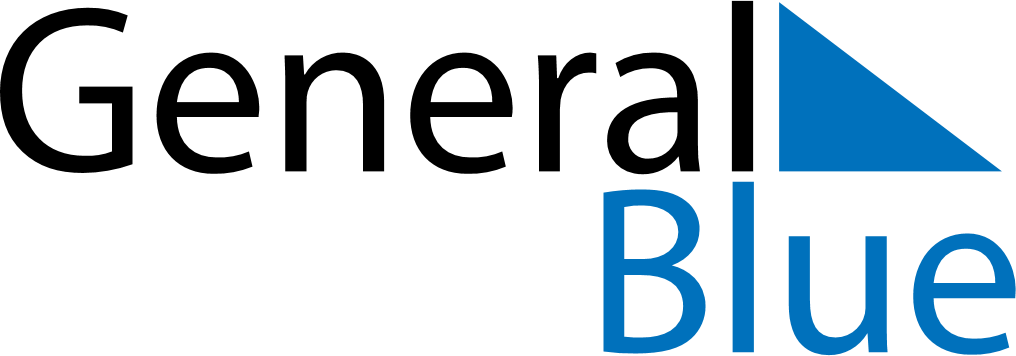 2024 – Q3Guyana  2024 – Q3Guyana  2024 – Q3Guyana  2024 – Q3Guyana  2024 – Q3Guyana  JulyJulyJulyJulyJulyJulyJulySundayMondayTuesdayWednesdayThursdayFridaySaturday12345678910111213141516171819202122232425262728293031AugustAugustAugustAugustAugustAugustAugustSundayMondayTuesdayWednesdayThursdayFridaySaturday12345678910111213141516171819202122232425262728293031SeptemberSeptemberSeptemberSeptemberSeptemberSeptemberSeptemberSundayMondayTuesdayWednesdayThursdayFridaySaturday123456789101112131415161718192021222324252627282930Jul 1: CARICOM DayAug 1: Emancipation DaySep 15: Youman Nabi